	台灣攝影學會 (桃園)活動中心	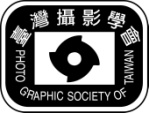 104年 縮時攝影研習營 招生簡章 上課日期：自104年7月31日至104年 8月21 日止 星期(五)晚上 7:00 至 9:30課程費用：會員1700 元，非會員 2200元 (招收學員30人 額滿為止)          三人以上團報會員價優惠報名專線：劉志皇  Tel:0975-116558  E-mail:calvin_liu@msn.com上課地點：桃園市吉昌街217號 (中山路與國際路交叉口附近立人補習班後方) 班主任：鍾仁富 0910-268604 副班主任 陳玉春 0912-541756 輔導幹部 劉志皇 0975-116558授課老師：陳治平 老師理 事 長：徐添福        桃園活動中心主任：黃金霜          副主任：游淑蓮、黃茂寅、張正河	課程內容：      陳治平老師 簡歷： DCView評議委員                    各大機關團體縮時攝影專任講師                    Hogin老師的縮時攝影呈現台灣各大風景的絕美風情、                    雲瀑、星軌、晨昏、光影變化等等.....                    國外作品亦美得如夢似幻令人嚮往台灣會(桃園)活動中心104年縮時攝影研習營  報名表       活動中心位置圖：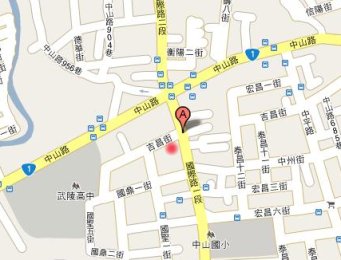 次日期課程大綱上課地點1104年
07/31(五)縮時天候判斷參考器材(硬體)篇，各種器材拍攝應用相機,鏡頭,腳架,軌道,電子快門線設定 拍攝篇 拍攝題材的認識,預判場景變化,取景訣竅電動軌道運鏡,設定篇,軌道注意事項前景運用,閃爍處理,實用小APP軟體分享教室上課(自備筆電)2104年
08/07(五)照片的數量,間隔變化的差異,拍攝模式選擇,高反差處理,不同快門速度的影響,  縮時最常犯的錯誤微光拍攝注意事項元素的觀察力縮時攝影(拍攝)十大重點總整理教室上課(自備筆電)3104年
08/09(日)外拍實戰實習外拍地點上課公佈(外拍交通、餐點另計)410408/14(五)編輯軟體操作介紹縮時攝影(後製)十大重點總整理外拍實作流程参考,編輯軟體實作,縮時攝影後製流程,批次簡介,剪接配樂注意事項平移,放大縮小,鏡像,特效光線,影片節奏,速度,閃爍處理教室上課(自備筆電)5104年
08/21 (五)實作流程練習 ,編輯軟體實作,縮時攝影後製流程,剪接配樂注意事項學員作品檢討 教室上課(自備筆電)□會員編號：                  □非會員□會員編號：                  □非會員□會員編號：                  □非會員□會員編號：                  □非會員□會員編號：                  □非會員姓   名行動電話住   址E-mail FB名稱